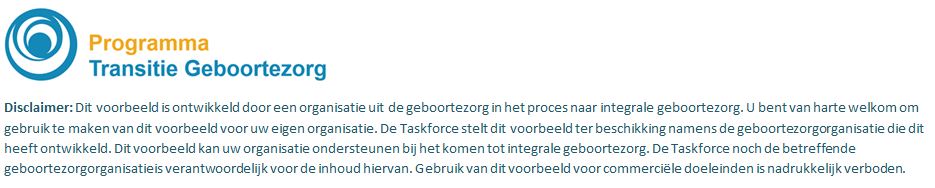 Lijst onderwerpen ter inspiratie voor je geboorteplanWaar wil je bij voorkeur bevallen?ThuisIn het ziekenhuisBevalcentrumGeboortehuisWie wil je bij de bevalling hebben?PartnerFamilieDoulaMag er een verloskundige, arts of verpleegkundige in opleiding bij je bevalling zijn?Opvang voor eventuele oudere kinderenRust, omgeving en privacyLicht in de kamerWarmteNiet/zacht pratenNiet telefonerenMuziekVerpleging en verloskundigen die in en uit komen lopen (eerst kloppen?)Kleding aan of uit en welke kleren wil je aan?Je partner en zijn of haar rolWaar wil je partner het liefst hebben tijdens de ontsluiting en waar als de baby geboren wordt?Wat wil je graag dat hij doet en wat niet?Ondersteuning, hand vast houden, massage, washandje etcCommuniceren en bewaken van het geboorteplanIndien bevallen in het ziekenhuisWat neem je mee?Wat is de kortste route?Neem je geboorteplan meeOpvang eventuele oudere kinderenHoe ga je en wanneer?Over de ontsluiting, vordering en vaginaal toucherenEr bestaan verschillende visies op begeleiden van een bevalling: Preventive Support of Labour (binnen 12 uur bevallen) of  een meer afwachtende visie. Wat spreekt je aan?Hoe is het voor jou als er elke paar uur gecontroleerd wordt op progressie?Informatie over de voortgang: hoe verwacht je dat je er mee om zal gaan? (teleurstelling / opluchting)Hoe voelt toucheren voor jou? (heb je al wel eens inwendig onderzoek gehad? bijvoorbeeld bij een uitstrijkje)zijn er extra dingen waar rekening mee gehouden moet worden (bijvoorbeeld sexueel misbruik in het verleden)?Wil je zelf aangeven wanneer er getoucheerd mag/moet/kan worden?Wachten op volledige ontsluiting met persen?  Wat is het nadeel of voordeel?houdingen en bewegingsvrijheid: wat lijkt je fijn en wil je aangemoedigd worden van houding te veranderen?Vliezen brekenFuncties van de vliezen tijdens de geboorteKen je de voor- en nadelen van het kunstmatig breken door de zorgverlener?Ken je de voor- en nadelen van afwachten op spontaan breken?Wil je vooraf wel/niet toestemming geven voor het kunstmatige breken van de vliezen? Of maakt het je niet veel uit?Als je bevalling niet goed, of niet 'op tijd' op gang komt, of als de weeën afnemen: wat wil je doen?Afwachteninleiden / bijstimuleren: wanneer wel of niet?Emotionele ondersteuning / coachingHoudingsveranderingen proberenRusten/slapenMassageBadDoucheVrijen/knuffelen/kussenEven alleen zijn (met of zonder partner)PijnbestrijdingAcupunctuur/shiatsu/reflexzonetherapieRebozo massageVliezen brekenPijnbestrijdingWil je dat graag of juist niet?Wil je dat het actief aangeboden wordt tijdens de bevalling of juist niet?Weet je wat voor soorten pijnstilling er mogelijk zijn?Weet je wat er nodig is voorafgaand en tijdens de pijnbestrijding (CTG filmpje, infuus)Wil je je verplaatsen naar het ziekenhuis voor pijnstilling als je thuis wilt bevallen?PersenWelke voorkeurshouding: hurken, baarkruk, rugligging, zijligging, staan, op handen en knieen?Lichaam volgen of gecoached persenHypnobirthing methodeBekkenbodemsteun: mag er 'geholpen' worden door de zorgverlener door te drukken op je bekkenbodem in de vagina?Watergeboorte: als je gebruik wilt maken van een bevalbad, wil je daar dan ook in persen en de baby geboren laten worden?Hoe vaak hartje luisteren (na elke perswee?)Daadwerkelijke geboorteRust in de kamer (geen praten, geen opwinding)?Zelf voelen of kijken (mbv spiegel) bij de geboorte van het hoofdjeWordt het kindje 'ontwikkeld', of zal het spontaan geboren worden?Wil je misschien zelf je kindje aanpakken of je partner?Als het kindje geboren is, wil je dan de tijd hebben om bij te komen en zelf je moment te kiezen dat je je kindje aanraakt en oppakt?Of wil je dat je kindje direct aangegeven of op je buik gelegd wordt?Foto’s maken?NavelstrengWil je de navelstreng uit laten kloppen en hoe lang dan?Wat als de navelstreng om het nekje zit?LotusgeboorteWie knipt de navelstreng door?Vlak na de geboorteBaby huid op huidOok na keizersnede baby bij moeder huid op huid in de ok (gentle cesarean)Zelf borst laten zoeken (biological nurturing)Mutsje op of juist nietWanneer bel je de familie en wanneer mogen ze op bezoek?PlacentaActief leiden van het nageboortetijd (oxytocine injectie, placenta vlot met hulp geboren laten worden)Spontane geboorte van placenta: wachten totdat er aandrang komt, tot een uur (of langer?) na de geboorte van kindHoe lang wil je wachten als het kan?BorstvoedingVan te voren al contact met een lactatiekundige of borstvoedingscursusBiological nurturingZelf proberen aan te leggenWil je dat er pas hulp komt als jij dat vraagt? Of graag meteen helpen/mee kijken?Als baby borst niet goed pakt of zuigt: controleren op te kort tongriempjeKolven: in de zwangerschap en daarnaAls er een indicatie is tot bijvoeden: eerst proberen met handexpressie & elke 30 min colostrum geven.Zou je moedermelk van een andere moeder willen geven (donormelk)?Wanneer zou je over willen stappen op kunstvoeding en welke (hypoallergeen?)Baby altijd bij je houden, niet weghalen (rooming in)voor meer informatie over deze onderwerpen zie: www.borstvoeding.comKraamtijdDe rol van de kraamverzorgendeWelke hulp wil je graag?Hulp bij borstvoedingHulp in de huishoudingHulp met andere kinderenMag een stagiaire mee of mag een bijna afgestudeerde kraamverzorgende de zorg zelfstandig bij jou doen?1 vaste kraamverzorgende of hoeveel wisselingen vind je acceptabel?Wat voor medische controles?HielprikWanneer verstuur je de geboortekaartjes?Wanneer wil je bezoek en hoeveel?Medische indicatiesVeel voorkomende medische indicaties (redenen waarvoor het advies is om de bevalling (verder) te laten begeleiden door een gynaecoloog in het ziekenhuis):StuitliggingEerdere keizersnedePrematuur bevallen (<37 weken)Serotiniteit of over tijd bevallen (> 42 weken)Langdurig gebroken vliezen zonder weeen (>24 uur)Meconium houdend vruchtwater (baby heeft in het vruchtwater gepoept)Niet vorderende baring (stagnatie of trage vording in ontsluiting of uitdrijving)PijnstillingPlacenta wordt niet < 1 uur geborenTe ruim bloedverlies na de geboorteZijn er adviezen, richtlijnen of protocollen waar je moeite mee hebt of meer over wilt weten van te voren?Met dank aan Vive vroedvrouwen